Министерство общего и профессионального образования Ростовской областигосударственное бюджетное профессиональное образовательное учреждение Ростовской области «Ростовское профессиональное училище № 5»(ГБПОУ РО ПУ № 5) Рабочая программаобщеобразовательной учебной дисциплины ОУД.03Иностранный язык (Английский язык)по профессии43.01.02 Парикмахерг. Ростов-на-Дону2018г.	Рабочая программа учебной дисциплиныОУД.03 Иностранный язык (Английский язык) разработана с учетом требований ФГОС среднего общего образования, ФГОС среднего профессионального образования и профиля профессионального образования: социально-экономический, в соответствии с «Рекомендациями по организации получения среднего общего образования в пределах освоения образовательных программ  среднего профессионального образования на базе основного общего образования с учетом требований федеральных  государственных образовательных стандартов и получаемой профессии или специальности среднего профессионального  образования» (письмо Департамента государственной политики в сфере подготовки рабочих кадров и ДПО Минобрнауки России от 17.03.2015 № 06-259); на основе примерной образовательной программы по учебной дисциплине «Иностранный язык» (Английский язык), одобренной Научно-методическим советом Центра профессионального образования ФГАУ «ФИРО» и рекомендованной для реализации основной профессиональной образовательной программы СПО на базе основного общего образования с получением среднего общего образования.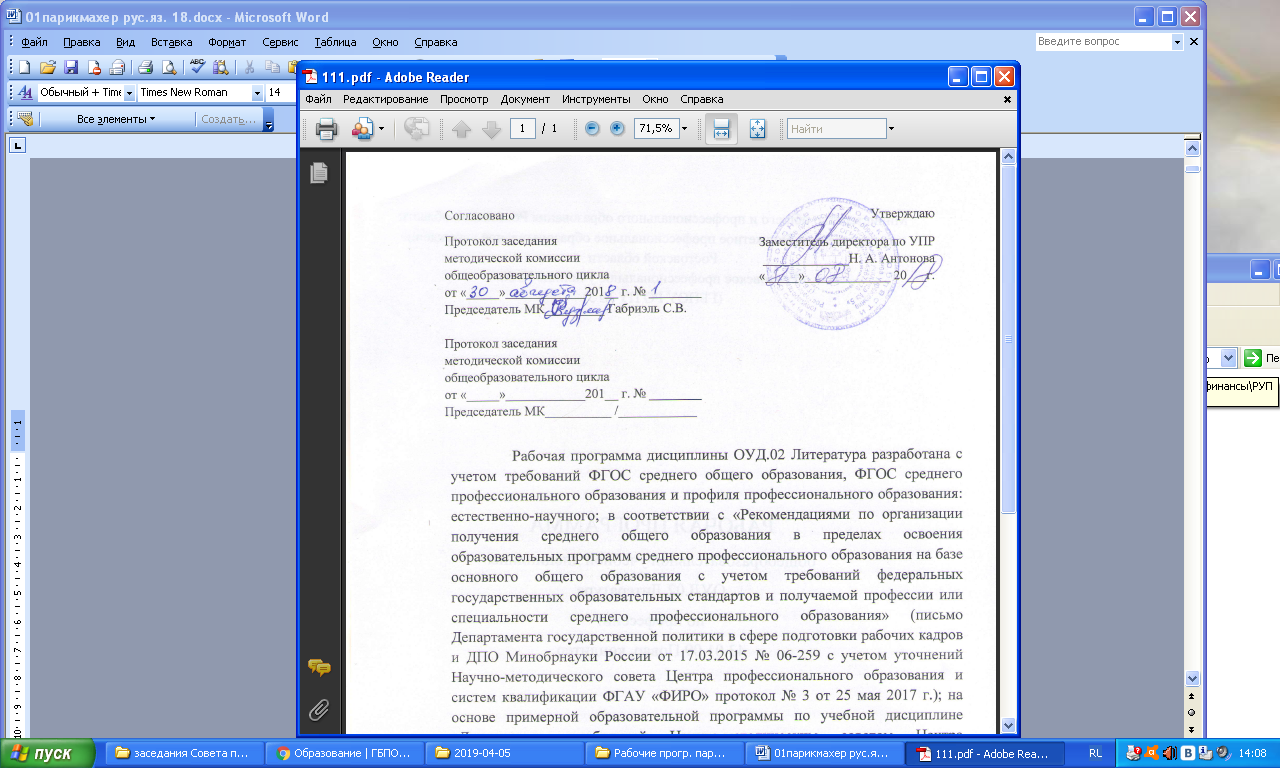 Организация-разработчик:государственное бюджетное профессиональное образовательное учреждение Ростовской области «Ростовское профессиональное училище № 5»(ГБПОУ РО ПУ № 5)Разработчик:Украинцева Л.Г.., преподаватель английского языка  ГБПОУ РО ПУ № 5СОДЕРЖАНИЕПОЯСНИТЕЛЬНА ЗАПИСКАПрограмма  учебной дисциплины «Иностранный язык» (Английский язык) предназначена для изучения английского языка в профессиональной образовательной организации, реализующей образовательную программу среднего общего образования в пределах освоения основной профессиональной образовательной программы среднего профессионального образования (далее по тексту СПО) на базе основного общего образования при подготовке квалифицированных рабочих, служащих по профессии 43.01.02 «Парикмахер». Рабочая программа учебной дисциплины ОУД. 03. Иностранный язык (Английский язык) разработана с учетом требований ФГОС среднего общего образования, ФГОС среднего профессионального образования,  в соответствии с «Рекомендациями по организации получения среднего общего образования в пределах освоения образовательных программ  среднего профессионального образования на базе основного общего образования с учетом требований федеральных  государственных образовательных стандартов и получаемой профессии или специальности среднего профессионального  образования» (письмо Департамента государственной политики в сфереподготовки рабочих кадров и ДПО Минобрнауки России от 17.03.2015 № 06-259 с учетом уточнений Научно-методического совета Центра профессионального образования и систем квалификаций ФГАУ «ФИРО» Протокол № 3 от 25 мая 2017 г.); с учетом Примерной основной образовательной программы среднего общего образования, одобренной решением федерального учебно-методического объединения по общему образованию (протокол от 28 июня 2016 г. № 2/16-з).Федеральный реестровый номер ООЦ-3-160620 от 20.06.2016 г.Содержание программы учебной дисциплины «Иностранный язык» (Английский язык) направлено на достижение следующих целей:формирование у студентов представлений об английском языке как о языке международного общения и средстве приобщения к ценностям мировой культуры и национальных культур;формирование у студентов коммуникативной компетенции, позволяющей свободно общаться на английском языке в различных формах и на различные темы, в том числе в сфере профессиональной деятельности, с учетом приобретенного словарного запаса, а так же условий, мотивов и целей общения; формирование и развитие у студентов всех компонентов коммуникативной компетенции: лингвистической, социолингвистической, дискурсивной, социокультурной, социальной, стратегической и предметной; воспитание личности, способной и желающей участвовать в общении на межкультурном уровне; воспитание уважительного отношения к другим культурам и социальным субкультурам; В программу включено содержание, направленное на формирование у студентов компетенций, необходимых для качественного освоения ОПОП СПО на базе основного общего образования с получением среднего общего образования – программы подготовки квалифицированных рабочих, служащих (ППКРС). Программа предполагает изучение британского варианта английского языка (произношение, орфография, грамматика, стилистика) с включением материалов и страноведческой терминологии из американских и других англоязычных источников, демонстрирующих основные различия между существующими вариантами английского языка.ОБЩАЯ ХАРАКТЕРИСТИКА УЧЕБНОЙ ДИСЦИПЛИНЫ«Иностранный язык» (Английский язык)Английский язык как учебная дисциплина характеризуется:направленностью на освоение языковых средств общения, формирование новой языковой системы коммуникации, становление основных черт вторичной языковой личности;интегративным характером – сочетанием языкового образования с элементарными основами литературного и художественного образования (ознакомление с образцами зарубежной литературы, драматургии, музыкального искусства, кино и др.)полифункциональностью – способностью выступать как целью, так и средством обучения при изучении других предметных областей, что позволяет реализовать в процессе обучения самые разнообразные межпредметные связи.Содержание учебной дисциплины направленное на формирование различных видов компетенций: лингвистической – расширение знаний о системе русского и английского языков, совершенствование умений использовать грамматические структуры и языковые средства в соответствии с нормами данного языка, свободное использование приобретенного словарного запаса;социолингвистической – совершенствование умений в основных видах речевой деятельности (аудировании, говорении, чтении, письме), а также в выборе лингвистической формы и способа языкового выражения, адекватных ситуаций общения, целям, намерениям и ролям партнеров по общению;дискурсивной – развитие способностей использовать определенную стратегию и тактику общения для устного и письменного конструирования и интерпретации связных текстов на английском языке по изученной проблематике, в том числе демонстрирующие творческие способности студентов;социокультурной – овладение национально-культурной спецификой страны изучаемого языка и развитие умений строить речевое и неречевое поведение адекватно этой специфики; умение выделять общее и различное в культуре родной страны и англоговорящих стран;социальной – развитие умений вступать в коммуникацию и поддерживать её;стратегической – совершенствование умений компенсировать недостаточность знаний языка и опыта общения в иноязычной среде;предметной – развитие умений использовать знания и навыки, формируемые в рамках дисциплины «Иностранный язык» (Английский язык), для различных проблем.Содержание учебной дисциплины «Иностранный язык» (Английский язык) делится на основное, которое изучается вне зависимости от профиля профессионального образования, и профессионально направленное, предназначенное для освоения специальностей СПО технического профиля профессионального образования. Основное содержание предполагает формирование у обучающихся совокупностиследующих практических умений:заполнить анкету/заявление (например, о приеме на курсы, в отряд волонтеров,в летний/зимний молодежный лагерь) с указанием своих фамилии, имени,отчества, даты рождения, почтового и электронного адреса, телефона, местаучебы, данных о родителях, своих умениях, навыках, увлечениях и т. п.;заполнить анкету/заявление о выдаче документа (например, туристическойвизы);написать энциклопедическую или справочную статью о родном городе по предложенному шаблону; составить резюме. Профессионально ориентированное содержание нацелено на формированиекоммуникативной компетенции в деловой и выбранной профессиональной сфере,а также на освоение, повторение и закрепление грамматических и лексических структур, которые наиболее часто используются в деловой и профессиональнойречи.К учебному материалу предъявляются следующие требования:аутентичность;высокая коммуникативная ценность (употребительность), в том числе в ситуациях делового и профессионального общения; познавательность и культуроведческая направленность;обеспечение условий обучения, близких к условиям реального общения (мотивированность и целенаправленность, активное взаимодействие, использование вербальных и невербальных средств коммуникации и др.).Организация образовательного процесса предполагает выполнение индивидуальных проектов, участие обучающихся в ролевых играх, требующих от них проявленияразличных видов самостоятельной деятельности: исследовательской, творческой,практико-ориентированной и др.Содержание учебной дисциплины «Английский язык» предусматривает освоениетекстового и грамматического материала.Текстовый материал для чтения, аудирования и говорения информативный; имеет четкую структуру и логику изложения, коммуникативную направленность, воспитательную ценность; соответствует речевому опыту и интересамобучающихся.Продолжительность аудиотекста не превышает 5 минут при темпе речи200—250 слогов в минуту.Коммуникативная направленность обучения обусловливает использование следующихфункциональных стилей и типов текстов: литературно-художественный, научный,научно-популярный, газетно-публицистический, разговорный.Лексические единицы отвечают следующим требованиям:обозначают понятия и явления, наиболее часто встречающиеся в                             литературе различных жанров и разговорной речи;включаетбезэквивалентную лексику, отражающую реалии англоговорящих стран (денежные единицы, географические названия, имена собственные, меры веса, длины, обозначения времени, названия достопримечательностей и др.); наиболее употребительную деловую и профессиональную лексику, в том числе некоторые термины, а также основные речевые и этикетные формулы, используемые в письменной и устной речи в различных ситуациях общения;вводятся не изолированно, а в сочетании с другими лексическими единицами.Грамматический материал включает следующие основные темы.Имя существительное. Образование множественного числа с помощью внешней и внутренней флексии; множественное число существительных, заимствованныхиз греческого и латинского языков; существительные, имеющие одну форму дляединственного и множественного числа; чтение и правописание окончаний. Существительные исчисляемые и неисчисляемые. Употребление слов many, much, a lotof, little, alittle, few, afewссуществительными.Артикль. Артикли определенный, неопределенный, нулевой. Чтение артиклей.Употребление артикля в устойчивых выражениях, с географическими названиями,в предложениях с оборотом there+ tobe.Имя прилагательное. Образование степеней сравнения и их правописание.Сравнительные слова и обороты than, as . . . as, notso . . . as.Наречие. Наречия, обозначающие количество, место, направление, времяПредлог. Предлоги времени, места, направления и др.Местоимение. Местоимения личные, притяжательные, указательные, неопределенные, отрицательные, возвратные, взаимные, относительные, вопросительные.Имя числительное. Числительные количественные и порядковые. Дроби. Обозначение годов, дат, времени, периодов. Арифметические действия и вычисления.Глагол. Глаголы tobe, tohave, todo, их значения как смысловых глаголов ифункции как вспомогательных. Глаголы правильные и неправильные. Видовременные формы глагола, их образование и функции в действительном и страдательномзалоге. Чтение и правописание окончаний в настоящем и прошедшем времени.Слова — маркеры времени. Обороты tobegoingtoи there + tobeв настоящем, прошедшем и будущем времени. Модальные глаголы и глаголы, выполняющие роль модальных. Модальныеглаголывэтикетныхформулахиофициальнойречи (Can/mayIhelpyou?,Shouldyouhaveanyquestions . . . , Shouldyouneedanyfurtherinformation . . . идр.).Инфинитив, его формы. Герундий. Сочетания некоторыхглаголов с инфинитивом и герундием (like, love, hate, enjoyи др.). Причастия I и II.Сослагательное наклонение.Вопросительные предложения. Специальные вопросы. Вопросительные предложения — формулы вежливости (Couldyou, please . . .?, Wouldyoulike . . . ?, ShallI . . . ? и др.).Условные предложения. Условные предложения I, II и III типов. Условныепредложениявофициальнойречи (It would be highly appreciated if you could/can . . .идр.).Согласование времен. Прямая и косвенная речь.Изучение общеобразовательной учебной дисциплины «Иностранный язык» (Английский язык) завершаетсяподведением итогов в форме дифференцированного зачета в рамках промежуточной аттестации студентов в процессе освоения ОПОП СПО на базе основного общего образованияс получением среднего общего образования.МЕСТО УЧЕБНОЙ ДИСЦИПЛИНЫ В УЧЕБНОМ ПЛАНЕУчебная дисциплина «Иностранный язык» (Английский язык) изучается в общеобразовательном (базовом) цикле учебного плана ОПОП СПО на базе основного общего образования с получением среднего общего образования (ППКРС).РЕЗУЛЬТАТЫ ОСВОЕНИЯ УЧЕБНОЙ ДИСЦИПЛИНЫОсвоение содержания учебной дисциплины «Иностранный язык» (Английский язык) обеспечивает достижение студентами следующих результатов:личностных:сформированность ценностного отношения к языку как культурному феномену и средству отображения развития общества, его истории и духовной культуры;сформированность широкого представления о достижениях национальных культур, о роли английского языка т культуры в развитии мировой культуры; развитие интереса и способности к наблюдению за иным способом мировидения; осознание своего места в поликультурном мире; готовность и способность вести диалог на английском языке с представителями других культур, достигать взаимопонимания, находить общие цели и сотрудничать в различных областях для их достижения; умение проявлять толерантность к другому образу мыслей, к иной позиции партнера по общению;  готовность и способность к непрерывному образованию, включая самообразование, как в профессиональной области с использованием английского языка, так и в сфере английского языка;метапредметных: умение самостоятельно выбирать успешные коммуникативные стратегии в различных ситуациях общения;владение навыками проектной деятельности, моделирующей реальные ситуации межкультурной компетенции;умение организовать коммуникативную деятельность, продуктивно общаться и взаимодействовать с её участниками, учитывать их позиции, эффективно решать конфликты;умение ясно, логично и точно излагать свою точку зрения, используя адекватные языковые средства;предметных:сформированность коммуникативной иноязычной компетенции, необходимой для успешной социализации и самореализации, как инструмента межкультурного общения в современном поликультурном мире; владение знаниями о социокультурной специфике англоговорящих стран и умение строить свое речевое и неречевое поведение адекватно этой специфике; умение выделять общее и различное в культуре родной страны и англоговорящих стран;достижение порогового уровня владения английским языком, позволяющего выпускникам общаться в устной и письменной формах как с носителями английского языка, так и с представителями других стран, использующими данный язык как средство общения;сформированность умения использовать английский язык как средство для получения информации из англоязычных источников в образовательных и самообразовательных целях.Содержание учебной дисциплины ОДБ.02 Иностранный язык (Английский язык)ТЕМАТИЧЕСКОЕ ПЛАНИРОВАНИЕПри реализации содержания учебной дисциплины «Иностранный язык» (Английский язык) в пределах освоения ОПОП СПО на базе основного общего образования с получением среднего общего образования (ППКРС) максимальная учебная нагрузка студентов составляет:257 час.         из них – аудиторная (обязательная) нагрузка студентов, включая        практические занятия – 171 час.,         внеаудиторная самостоятельная работа студентов – 86 час.Тематический планХАРАКТЕРИСТИКА ОСНОВНЫХ ВИДОВ УЧЕБНОЙ ДЕЯТЕЛЬНОСТИ СТУДЕНТОВУчебно-методическое и материально-техническое обеспечение программы учебной дисциплины «Иностранный язык» (Английский язык)Освоение программы учебной дисциплины «Иностранный язык (Английский язык)» предполагает наличие в профессиональной образовательной организации, реализующей образовательную программу среднего общего образования в пределах освоения ОПОП СПО на базе основного общего образования, учебного кабинета, в котором имеется возможность обеспечить свободный доступ в Интернет во время учебного занятия и в период внеучебной деятельности обучающихся.Помещение кабинета должно удовлетворять требованиям Санитарно-эпидемиологических правил и нормативов (СанПиН 2.4.2 № 178-02) и быть оснащено типовым оборудованием, указанным в настоящих требованиях, в том числе специализированной учебной мебелью и средствами обучения, достаточными для выполнения требований к уровню подготовки студентов.В кабинете должно быть мультимедийное оборудование, посредством которого участники образовательного процесса могут просматривать визуальную информацию по английскому языку, создавать презентации, видеоматериалы, иные документы.В состав учебно-методического и материально-технического обеспечения программы учебной дисциплины «Английский язык» входят:•   многофункциональный комплекс преподавателя;• наглядные пособия (комплекты учебных таблиц, плакатов, портретов выдающихся ученых, поэтов, писателей и др.);•   информационно-коммуникативные средства;•   экранно-звуковые пособия;• лингафонное оборудование на 10—12 пультов для преподавателя и обучающихся, оснащенных гарнитурой со встроенным микрофоном и выходом в Интернет;•  комплект технической документации, в том числе паспорта на средства обучения, инструкции по их использованию и технике безопасности;• библиотечный фонд.В библиотечный фонд входят учебники и учебно-методические комплекты (УМК), обеспечивающие освоение учебной дисциплины «Английский язык», рекомендованные или допущенные для использования в профессиональных образовательных организациях, реализующих образовательную программу среднего общего образования в пределах освоения ОПОП СПО на базе основного общего образования.Библиотечный фонд может быть дополнен энциклопедиями, справочниками, научной и научно-популярной, художественной и другой литературой по вопросам языкознания.В процессе освоения программы учебной дисциплины «Английский язык» студенты должны иметь возможность доступа к электронным учебным материалам по английскому языку, имеющимся в свободном доступе в сети Интернет (электронные книги, практикумы, тесты, материалы ЕГЭ и др.)РЕКОМЕНДУЕМАЯ ЛИТЕРАТУРАДля студентов:Безкоровайная Г. Т., Койранская Е. А., Соколова Н. И., Лаврик Г. В. PlanetofEnglish: учебник английского языка для студентов профессиональныхобразовательных организаций, осваивающих профессии и специальностиГолубев А. П., Балюк Н. В., Смирнова И. Б. Английский язык: учебник длястудентов профессиональных образовательных организаций, осваивающихпрофессии и специальности СПО. – М., 2017Голубев А. П., Бессонова Е. И., Смирнова И. Б. Английский язык дляспециальности «Туризм» = English for Students in Tourism Management:учебник для студентов профессиональных образовательных организаций,осваивающих профессии и специальности СПО. – М., 2016Голубев А. П., Коржавый А. П., Смирнова И. Б. Английский язык длятехнических специальностей = EnglishforTechnicalColleges: учебник длястудентов профессиональных образовательных организаций, осваивающихпрофессии и специальности СПО. – М., 2017Колесникова Н. Н., Данилова Г. В., Девяткина Л. Н. Английский язык дляменеджеров = EnglishforManagers: учебник для студ. студентовпрофессиональных образовательных организаций, осваивающих профессии испециальности СПО. – М.:,2017Марковина И. Ю., Громова Г. Е. Английский язык для медицинскихучилищиколледжей = English for Medical Secondary Schools and Colleges:учебник для студ. учреждений сред.проф. образования. – М.,2016Щербакова Н. И., Звенигородская Н. С. Английский язык дляспециалистов сферы общественного питания = EnglishforCookingandCatering: учебник для студ. учреждений сред.проф. образования. – М.,2017Для преподавателей:Об образовании в Российской Федерации: федер. закон от29.12. 2012 № 273-ФЗ (в ред. Федеральных законов от 07.05.2013 № 99-ФЗ, от1607.06.2013 № 120-ФЗ, от 02.07.2013 № 170-ФЗ, от 23.07.2013 № 203-ФЗ, от25.11.2013 № 317-ФЗ, от 03.02.2014 № 11-ФЗ, от 03.02.2014 № 15-ФЗ, от05.05.2014 № 84-ФЗ, от 27.05.2014 № 135-ФЗ, от 04.06.2014 № 148-ФЗ, с изм.,внесенными Федеральным законом от 04.06.2014 № 145-ФЗ, в ред. от03.07.2016, с изм. от 19.12.2016.)Приказ Министерства образования и науки РФ от 31 декабря 2015 г. N1578 "О внесении изменений в федеральный государственныйобразовательный стандарт среднего общего образования, утвержденныйприказом Министерства образования и науки Российской Федерации от 17 мая2012 г. N413"Примерная основная образовательная программа среднего общегообразования, одобренная решением федерального учебно-методическогообъединения по общему образованию (протокол от 28 июня 2016 г. № 2/16-з).Ларина Т. В. Основы межкультурной коммуникации. – М., 2017Интернет-ресурсы:www. lingvo-online. ru (более 30 англо-русских, русско-английских и толковых словарей общей и отраслевой лексики).www. macmillandictionary. com/dictionary/british/enjoy (MacmillanDictionaryсвозможностьюпрослушатьпроизношениеслов).www. britannica. com (энциклопедия «Британника»).www. ldoceonline. com (Longman Dictionary of Contemporary English).Пояснительнаязаписка4Общая характеристика учебной дисциплины «Иностранный язык» (Английский язык)6Место учебной дисциплины в учебном плане11Результатыосвоенияучебнойдисциплины11Содержаниеучебнойдисциплины13Тематическоепланирование23Характеристика основных видов деятельности студентов26Учебно-методическое и материально-техническое обеспечение программы учебной дисциплины «Иностранный язык» (Английский язык)33Рекомендуемаялитература35Наименование разделов и темСодержание учебного материала, лабораторные работы и практические занятия, самостоятельная работа обучающихсяОбъем часовУровень освоения1234Введение в дисциплину.Вводно-коррективный курсСвоеобразие английского языка. Его роль в современном мире как языка международного и межкультурного общения. Цели и задачи изучения английского языка в учреждениях начального профессионального образования.Определение стартового уровня обучающихся; повторение за курс основной школы.42Введение в дисциплину.Вводно-коррективный курсДиагностическая контрольная работа1Раздел 1. Основной модуль126Тема 1.1 Приветствие, прощание, представление себя и других людей в официальной и неофициальной обстановкеСодержание учебного материала41Тема 1.1 Приветствие, прощание, представление себя и других людей в официальной и неофициальной обстановкеПриветствие, прощание, представление себя и других людей в официальной и неофициальной обстановке.21Тема 1.1 Приветствие, прощание, представление себя и других людей в официальной и неофициальной обстановкеПрактическая работа № 1«Приветствие, прощание, представление себя и других людей в официальной и неофициальной обстановке»12Тема 1.1 Приветствие, прощание, представление себя и других людей в официальной и неофициальной обстановкеСамостоятельная работа: Задания для овладения знаниямиработа со словарем, работа с лексическим материаломЗадания для закрепления и систематизации знанийдиалоги «Приветствие, прощание, представление себя и других людей в официальной и неофициальной обстановке».33Контрольная работа «Этикет»1Тема 1.2. Описание человека (внешность, национальность, образование, личные качества, профессия, род занятий, должность, место работы и др.) Общение с друзьямиСодержание учебного материала51Тема 1.2. Описание человека (внешность, национальность, образование, личные качества, профессия, род занятий, должность, место работы и др.) Общение с друзьямиОписание людей и личных качеств, необходимых для той или иной профессии; описаниевнешности,  национальности, образования, рода занятий, должности, места работы; вопросы о личных интересах; беседа о том, что нравиться или не нравиться; заполнение бланков, анкет.21Тема 1.2. Описание человека (внешность, национальность, образование, личные качества, профессия, род занятий, должность, место работы и др.) Общение с друзьямиПрактическая работа № 2«Кто есть кто?»Практическая работа № 3«Описание человека»22Тема 1.2. Описание человека (внешность, национальность, образование, личные качества, профессия, род занятий, должность, место работы и др.) Общение с друзьямиКонтрольная работа по теме «Описание людей»1Тема 1.2. Описание человека (внешность, национальность, образование, личные качества, профессия, род занятий, должность, место работы и др.) Общение с друзьямиСамостоятельная работа: Задания для овладения знаниями работа со словарем, работа с лексическим материаломЗадания для закрепления и систематизации знанийнаписание сочинения «Моя внешность».33Тема 1.3. Семья и семейные отношения, домашние обязанности.Содержание 61Тема 1.3. Семья и семейные отношения, домашние обязанности.Рассказ о своих друзьях и родственниках; описание собственного опыта; написание небольшого рассказа; использование в устной и письменной речи слов и выражений, обозначающих последовательность действий.2Тема 1.3. Семья и семейные отношения, домашние обязанности.Практическая работа № 4 «Семья и семейные отношения, домашние обязанности»Практическая работа № 5 «Конфликт поколений»Практическая работа № 6 «Межличностные отношения»32Тема 1.3. Семья и семейные отношения, домашние обязанности.Контрольная работа по теме «Межличностные отношения»1Тема 1.3. Семья и семейные отношения, домашние обязанности.Самостоятельная работа: Задания для овладения знаниями работа со словаремЗадания для закрепления и систематизации знанийсоставление рассказа «Моя семья», подготовка к контрольной работе.33Тема 1.4.Описание жилища и учебного заведения (здание, обстановка, условия жизни, техника, оборудование)Содержание 81Тема 1.4.Описание жилища и учебного заведения (здание, обстановка, условия жизни, техника, оборудование)Описание жилища и учебного заведения  (здание, обстановка, условия жизни, техника, оборудование); участие в дискуссии, согласие или не согласие с точкой зрения собеседника.41Тема 1.4.Описание жилища и учебного заведения (здание, обстановка, условия жизни, техника, оборудование)Практическая работа № 7 «Описание жилища»Практическая работа № 8 «Описание учебного заведения»Практическая работа № 9 «Диалоги»32Тема 1.4.Описание жилища и учебного заведения (здание, обстановка, условия жизни, техника, оборудование)Контрольная работа по теме «Описание жилища и учебного заведения»1Тема 1.4.Описание жилища и учебного заведения (здание, обстановка, условия жизни, техника, оборудование)Самостоятельная работа: Задания для овладения знаниямиработа со словаремЗадания для закрепления и систематизации знанийсоставление плана экскурсии по Ростову, написание сочинения «Мой родной город».53Тема 1.5. Распорядок дня студента колледжа  Содержание 101Тема 1.5. Распорядок дня студента колледжа  Описание повседневной жизни; рассказ и расспрос о планах; беседа об условиях жизни; составление письма-приглашения.61Тема 1.5. Распорядок дня студента колледжа  Практическая работа № 10 «Распорядок дня студента» Практическая работа № 11 «Планы на каждый день»Практическая работа № 12 «Мой день»32Тема 1.5. Распорядок дня студента колледжа  Контрольная работа по теме «Повседневная жизнь»1Тема 1.5. Распорядок дня студента колледжа  Самостоятельная работа: Задания для овладения знаниями- работа с лексическим материалом- работа со словаремЗадания для закрепления и систематизации знанийсоставление рассказа о своем дне.5 Тема 1.6. Хобби, досуг  Содержание 101Тема 1.6. Хобби, досуг  Рассказ и расспрос о свободном времени, о своем хобби; разговор по телефону, составление сообщения, диалогов. Способы проведения своего свободного времени. Различные увлечения (хобби). 6Тема 1.6. Хобби, досуг  Практическая работа № 13 «Мои увлечения» Практическая работа № 14 «Хобби»Практическая работа № 15 «Досуг»32Тема 1.6. Хобби, досуг  Контрольная работа по теме «Досуг»1Тема 1.6. Хобби, досуг  Самостоятельная работа: Задания для овладения знаниямиработа со словаремЗадания для закрепления и систематизации знанийсоставление рассказа о своем свободном времени, написание сочинения «Мой досуг».5Тема 1.7. Описание местоположения объекта (адрес, как найти) Содержание 101Тема 1.7. Описание местоположения объекта (адрес, как найти) Описание местоположения объекта (адрес, как найти); участие в дискуссии, согласие или не согласие с точкой зрения собеседника; расспрос и объяснение направления движения. 61Тема 1.7. Описание местоположения объекта (адрес, как найти) Практическая работа № 16 «Описание местоположения объекта»Практическая работа № 17 «Описание города»Практическая работа № 18 «Мой город» 32Тема 1.7. Описание местоположения объекта (адрес, как найти) Контрольная работа по теме «Описание местоположения объекта»1Тема 1.7. Описание местоположения объекта (адрес, как найти) Самостоятельная работа: Задания для овладения знаниямиработа со словаремЗадания для закрепления и систематизации знанийСоставление диалогов о городе, написание сочинения «Мой родной город»Составление плана экскурсии по Ростову.53Тема 1.8. Магазины, товары, совершение покупок  Содержание 101Тема 1.8. Магазины, товары, совершение покупок  Описание магазинов, товаров,  совершение покупок.  61Тема 1.8. Магазины, товары, совершение покупок  Практическая работа № 19 «Магазины» Практическая работа № 20«Диалог в магазине»Практическая работа № 21 «Совершение покупок»32Тема 1.8. Магазины, товары, совершение покупок  Контрольная работа по теме «Магазины, товары, совершение покупок »1Тема 1.8. Магазины, товары, совершение покупок  Самостоятельная работа: Задания для закрепления и систематизации знанийнаписание сочинения по теме «Магазины», подготовка к тесту.53Тема 1.9. Еда, способы приготовления пищи, традиции питания Содержание 101Тема 1.9. Еда, способы приготовления пищи, традиции питания Описание еды, способов приготовления пищи; традиции питания.61Тема 1.9. Еда, способы приготовления пищи, традиции питания Практическая работа № 22 «Еда, способы приготовления пищи»Практическая работа № 23 «Традиции питания»Практическая работа № 24 «Диалог в ресторане»32Тема 1.9. Еда, способы приготовления пищи, традиции питания Контрольная работа «Еда, способы приготовления пищи, традиции питания»1Тема 1.9. Еда, способы приготовления пищи, традиции питания Самостоятельная работа: - работа со словарем; - работа над лексическим материалом;Задания для закрепления и систематизации знанийсочинение «Традиции питания в России», подготовка рассказа об особенностях традиционных блюд разных кухонь, подготовка к тесту.53Тема 1.10. Физкультура и спорт, здоровый образ жизни  Содержание 111Тема 1.10. Физкультура и спорт, здоровый образ жизни  Описание физкультуры и спорта, рассказ о здоровом образе жизни  71Тема 1.10. Физкультура и спорт, здоровый образ жизни  Практическая работа № 25 «Здоровье человека»Практическая работа № 26 «Спорт в жизни человека»Практическая работа № 27 «Виды спорта»32Тема 1.10. Физкультура и спорт, здоровый образ жизни  Контрольная работа по теме «Физкультура и спорт, здоровый образ жизни»1Тема 1.10. Физкультура и спорт, здоровый образ жизни  Самостоятельная работа: написание сочинения «Здоровье человека», подготовка презентации «Спорт в нашей жизни», подготовка к тесту.43Тема 1.11. Экскурсии и путешествия  Содержание 91Тема 1.11. Экскурсии и путешествия  Описание города, путешествия;  участие в дискуссии, согласие или не согласие с точкой зрения собеседника; расспрос и объяснение во время экскурсии; составление экскурсии по городу.51Тема 1.11. Экскурсии и путешествия  Практическая работа № 28 «Экскурсии и путешествия» Практическая работа № 29 «Виды путешествий»Практическая работа № 30 «Мое путешествие»32Тема 1.11. Экскурсии и путешествия  Контрольная работа по теме «Экскурсии и путешествия»1Тема 1.11. Экскурсии и путешествия  Самостоятельная работа: Задания для овладения знаниями работа со словаремподготовка газетных статей, чтение газет,Задания для закрепления и систематизации знанийсоставление плана экскурсии.53Тема 1.12. Россия, ее национальные символы, государственное и политическое устройство Содержание 101Тема 1.12. Россия, ее национальные символы, государственное и политическое устройство Описание России, ее национальных символов, государственного и политического устройства; рассказ и рассуждение на тему «Россия – страна, в которой я живу»71Тема 1.12. Россия, ее национальные символы, государственное и политическое устройство Практическая работа № 31 «Россия» Практическая работа № 32 «Традиции и обычаи нашей страны»22Тема 1.12. Россия, ее национальные символы, государственное и политическое устройство Контрольная работа по теме «Россия»1Тема 1.12. Россия, ее национальные символы, государственное и политическое устройство Самостоятельная работа: Задания для овладения знаниями- работа с лексическим материалом- работа со словаремЗадания для закрепления и систематизации знанийподготовка сообщения на тему «Государственное устройство России» / «Моя страна», «Традиции и праздники нашей страны», подготовка к тесту.53Тема 1.13. Англоговорящие страны, географическоеположение, климат, флора и фауна, национальные символы, государственное и политическое устройство, наиболее развитыеотрасли экономики, достопримечательности, традиции Содержание 102Тема 1.13. Англоговорящие страны, географическоеположение, климат, флора и фауна, национальные символы, государственное и политическое устройство, наиболее развитыеотрасли экономики, достопримечательности, традиции Культурные и национальные праздники России и англоговорящих стран. Изучающее чтение и перевод текстов: Соединенное королевство. США.  61Тема 1.13. Англоговорящие страны, географическоеположение, климат, флора и фауна, национальные символы, государственное и политическое устройство, наиболее развитыеотрасли экономики, достопримечательности, традиции Практическая работа № 33«Государственное устройство англоговорящих стран»Практическая работа № 34 «Экономика англоговорящих стран»Практическая работа № 35 «Традиции и праздники»32Тема 1.13. Англоговорящие страны, географическоеположение, климат, флора и фауна, национальные символы, государственное и политическое устройство, наиболее развитыеотрасли экономики, достопримечательности, традиции Контрольная работа по теме «Англоговорящие страны»1Тема 1.13. Англоговорящие страны, географическоеположение, климат, флора и фауна, национальные символы, государственное и политическое устройство, наиболее развитыеотрасли экономики, достопримечательности, традиции Самостоятельная работа: Задания для овладения знаниями- работа с лексическим материалом- работа со словаремЗадания для закрепления и систематизации знанийподготовка сообщения «Традиции и праздники англоговорящих стран» «Достопримечательности», подготовка к тесту.43Тема 1.14. Обычаи, традиции, поверья народов России и англоговорящих стран Содержание 101Тема 1.14. Обычаи, традиции, поверья народов России и англоговорящих стран Описание обычаев, традиций, поверий народов России  и англоговорящих стран 61Тема 1.14. Обычаи, традиции, поверья народов России и англоговорящих стран Практическая работа № 36 «Обычаи, традиции  России» Практическая работа № 37 «Поверья народов России »Практическая работа № 38 «Обычаи и традиции англоговорящих стран» 32Тема 1.14. Обычаи, традиции, поверья народов России и англоговорящих стран Контрольная работа по теме «Обычаи, традиции, поверья народов России и англоговорящих стран»1Тема 1.14. Обычаи, традиции, поверья народов России и англоговорящих стран Самостоятельная работа:Задания для овладения знаниямиработа с лексическим материалом сбор информации о новейших достиженияхЗадания для закрепления и систематизации знанийподготовка к тесту, составление сообщение «. Обычаи, традиции, поверья народов России и англоговорящих стран»43Тема 1.15. Жизнь в городе и деревне  Содержание 61Тема 1.15. Жизнь в городе и деревне  Описание жизни в городе и деревне 21Тема 1.15. Жизнь в городе и деревне  Практическая работа № 39 «Жизнь в городе и деревне»Практическая работа № 40 «Путеводитель по родному краю»Практическая работа № 41 «Дискуссия»32Тема 1.15. Жизнь в городе и деревне  Контрольная работа по теме «Жизнь в городе и деревне»1Тема 1.15. Жизнь в городе и деревне  Самостоятельная работа: - работа со словарем; - работа над лексическим материалом;Задания для закрепления и систематизации знаний сочинение по теме «Жизнь в городе и деревне», подготовка к тесту.53Раздел 2. Профессионально направленный модуль40Тема 2.1. Переговоры, разрешение конфликтных ситуаций. Рабочие совещания. Отношения внутри коллектива Содержание 101Тема 2.1. Переговоры, разрешение конфликтных ситуаций. Рабочие совещания. Отношения внутри коллектива Описание переговоров; разрешение конфликтных ситуаций. Рабочие совещания. Отношения внутри коллектива 61Тема 2.1. Переговоры, разрешение конфликтных ситуаций. Рабочие совещания. Отношения внутри коллектива Практическая работа № 42 «Переговоры»  Практическая работа № 43 «Рабочие совещания»Практическая работа № 44 «Диалог-обмен мнениями»32Тема 2.1. Переговоры, разрешение конфликтных ситуаций. Рабочие совещания. Отношения внутри коллектива Контрольная работа по теме «Переговоры»1Тема 2.1. Переговоры, разрешение конфликтных ситуаций. Рабочие совещания. Отношения внутри коллектива Самостоятельная работа: Задания для овладения знаниямиработа с лексическим материалом, сообщение о функциональном языке;Задания для закрепления и систематизации знанийработа с текстом, составление диалога по схеме;53Тема 2.2.  Этикет делового и неофициального общения. Дресс-код. Телефонные переговоры. Правила поведения в ресторане, кафе, во время делового обеда Содержание 101Тема 2.2.  Этикет делового и неофициального общения. Дресс-код. Телефонные переговоры. Правила поведения в ресторане, кафе, во время делового обеда Описание этикета делового и неофициального общения. Дресс-код. Телефонные переговоры. Правила поведения в ресторане, кафе, во время делового обеда. 71Тема 2.2.  Этикет делового и неофициального общения. Дресс-код. Телефонные переговоры. Правила поведения в ресторане, кафе, во время делового обеда Практическая работа № 45 «Этикет делового и неофициального общения»  Практическая работа № 46 «Телефонные переговоры»22Тема 2.2.  Этикет делового и неофициального общения. Дресс-код. Телефонные переговоры. Правила поведения в ресторане, кафе, во время делового обеда Контрольная работа по теме «Этикет»1Тема 2.2.  Этикет делового и неофициального общения. Дресс-код. Телефонные переговоры. Правила поведения в ресторане, кафе, во время делового обеда Самостоятельная работа: Задания для овладения знаниямиработа с лексическим материаломЗадания для закрепления и систематизации знанийработа с текстом, составление резюме;53Тема 2.3. Выдающиеся исторические события и личности. Исторические памятники Содержание 51Тема 2.3. Выдающиеся исторические события и личности. Исторические памятники Описание выдающихся исторических событий и личностей. Исторические памятники 21Тема 2.3. Выдающиеся исторические события и личности. Исторические памятники Практическая работа № 47 «Выдающиеся личности»Практическая работа № 48 «Исторические памятники» 22Тема 2.3. Выдающиеся исторические события и личности. Исторические памятники Контрольная работа по теме «Выдающиеся исторические события и личности. Исторические памятники»1Тема 2.3. Выдающиеся исторические события и личности. Исторические памятники Самостоятельная работа: Задания для овладения знаниямиработа со словаремработа на лексическим материаломЗадания для закрепления и систематизации знанийсоставление рассказа о выдающихся исторических событиях и личностях, об исторических памятниках, подготовка к контрольной работе.3Тема 2.4. Финансовые учреждения и услуги  Содержание финансовых учреждениях и услугах. 41Тема 2.4. Финансовые учреждения и услуги  Описание отраслевых выставок. Финансовые учреждения и услуги. Парикмахерские услуги.11Тема 2.4. Финансовые учреждения и услуги  Практическая работа № 49 «Парикмахерское мастерство»Практическая работа № 50 «В парикмахерской»22Тема 2.4. Финансовые учреждения и услуги  Контрольная работа по теме «Финансовые учреждения и услуги  »1Тема 2.4. Финансовые учреждения и услуги  Самостоятельная работа: Задания для овладения знаниями работа со словаремЗадания для закрепления и систематизации знанийработа с текстом, выполнение упражнений, подготовка к контрольной работе.33Тема 2.5. Стандарты и регламент WorldskillsСодержание. 81Чтение инструкций по применению средств. Ведение телефонных переговоров. Управление и организация рабочего места. 51Практическая работа №51 Косметические средства для волос. Инструкции по применению средств. Усовершенствованные методы окраски волос.Практическая работа № 52 Прически к особому случаю. Поэтапные инструкции.22Самостоятельная работа: Задания для овладения знаниями работа со словаремЗадания для закрепления и систематизации знанийработа с текстом, выполнение упражнений43Дифференцированный зачет1Итого257Наименованиераздела (темы)КоличествочасовКоличествочасовКоличествочасовКоличествочасовНаименованиераздела (темы)ВидучебнойработыВидучебнойработыВидучебнойработыВидучебнойработыНаименованиераздела (темы)аудиторныезанятиятеоретические занятияпрактическиезанятиявнеаудиторнаясамостоятельнаяработаОсновное содержаниеОсновное содержаниеОсновное содержаниеОсновное содержаниеВведение. Вводно-коррективный курс.55--1.1 Приветствие, прощание, представление себя и других людей в официальной и неофициальной обстановке.43131.2. Описание человека (внешность, национальность, образование, личные качества, профессия, род занятий, должность, место работы и др.) Общение с друзьями53231.3 Семья и семейные отношения, домашние обязанности.63331.4 Описание жилища и учебного заведения (здание, обстановка, условия жизни, техника, оборудование).85351.5 Распорядок дня студента коллежда107351.6 Хобби, досуг107351.7 Описание местоположения объекта (адрес, как найти)107351.8 Магазины, товары, совершение покупок. 107351.9 Еда, способы приготовления пищи, трдиции питания107351.10 Физкультура и спорт, здоровый образ жизни.118341.11 Экскурсия и путешествия96351.12 Россия, её национальные символы, государственное и политическое устройство.108251.13 Англоворящие страны, географическое положение, климат, фора и фауна, национальные символы, государственное и политическое устройство, наиболее развитые отрасли экономики, достопримечательности, традиции107341.14 Обычаи, традиции, поверья народов России и англоговорящих стран107341.15 Жизнь в городе и деревне63352. Профессионально-ориентированное содержание2. Профессионально-ориентированное содержание2. Профессионально-ориентированное содержание2. Профессионально-ориентированное содержание2.1 Переговоры, разрешение конфликтных ситуаций. Рабочие совещания. Отношения внутри коллектива107352.2 Этикет делового и неофициального общения. Дресс-код. Телефонные переговоры. Правила поведения в ресторане, кафе, во время делового обеда. 108252.3 Выдающиеся исторические события и личности. Исторические памятники 53232.4 Финансовые учреждения и услуги42232.5 Стандарты и регламент Worldskills8624Промежуточная аттестация в форме дифференцированного зачетаПромежуточная аттестация в форме дифференцированного зачетаПромежуточная аттестация в форме дифференцированного зачетаПромежуточная аттестация в форме дифференцированного зачетаПромежуточная аттестация в форме дифференцированного зачетаВсего1711195286СодержаниеобученияХарактеристика основных видов учебной деятельности студентов (на уровне учебных действий)ВИДЫ РЕЧЕВОЙ ДЕЯТЕЛЬНОСТИВИДЫ РЕЧЕВОЙ ДЕЯТЕЛЬНОСТИАудированиеВыделять наиболее существенные элементы сообщения. Извлекать необходимую информацию.Отделять объективную информацию от субъективной.Адаптироваться к индивидуальным особенностям говорящего, его темпу речи.Пользоваться языковой и контекстуальной догадкой, прогнозированием.Получать дополнительную информацию и уточнять полученную с помощью переспроса или просьбы.Выражать свое отношение (согласие, несогласие) к прослушанной информации, обосновывая его.Составлять реферат, аннотацию прослушанного текста; составлять таблицу, схему на основе информации из текста.Передавать на английском языке (устно или письменно) содержание услышанного.Говорение:монологическаяречьОсуществлять неподготовленное высказывание на заданную тему или в соответствии с ситуацией. Делать подготовленное сообщение (краткое, развернутое) различного характера (описание, повествование, характеристика, рассуждение) на заданную тему или в соответствии с ситуацией с использованием различных источников информации (в том числе презентацию, доклад, обзор, устный реферат); приводить аргументацию и делать заключения.Делать развернутое сообщение, содержащее выражение собственной точки зрения, оценку передаваемой информации.Комментировать услышанное /увиденное /прочитанное.Составлять устный реферат услышанного или прочитанного текста.Составлять вопросы для интервью.Давать определения известным явлениям, понятиям, предметам.диалогическаяречьУточнять и дополнять сказанное.Использовать адекватные эмоционально-экспрессивные средства, мимику и жесты.Соблюдать логику и последовательность высказываний.Использовать монологические высказывания (развернутые реплики) в диалогической речи.Принимать участие в диалогах (полилогах) различных видов (диалог-рассуждение, диалог-расспрос, диалог-побуждение, диалог — обмен информацией, диалог — обмен мнениями, дискуссия, полемика) на заданную тему или в соответствии с ситуацией; приводить аргументацию и делать заключения.Выражать отношение (оценку, согласие, несогласие) к высказываниям партнера.Проводить интервью на заданную тему.Запрашивать необходимую информацию.Задавать вопросы, пользоваться переспросами.Уточнять и дополнять сказанное, пользоваться перифразами. Инициировать общение, проявлять инициативу, обращаться за помощью к партнеру, подхватывать и дополнять его мысль, корректно прерывать партнера, менять тему разговора, завершать разговор.Использовать адекватные эмоционально-экспрессивные средства, мимику и жесты.Соблюдать логику и последовательность высказываний.Концентрировать и распределять внимание в процессе общения.Быстро реагировать на реплики партнера.Использовать монологические высказывания (развернутые реплики) в диалогической речи.Чтение:просмотровоеОпределять тип и структурно-композиционныеособенности текста.Получать самое общее представление о содержании текста, прогнозировать его содержание по заголовку, известным понятиям, терминам, географическим названиям, именам собственным.поисковоеИзвлекать из текста наиболее важную информацию.Находить информацию, относящуюся к определенной теме или отвечающую определенным критериям.Находить фрагменты текста, требующие детального изучения.Группировать информацию по определенным признакам.ознакомительноеИспользовать полученную информацию в других видах деятельности (например, в докладе, учебном проекте, ролевой игре).Понимать основное содержание текста, определять его главную мысль.Оценивать и интерпретировать содержание текста, высказывать свое отношение к нему.изучающееОбобщать информацию, полученную из текста, классифицировать ее, делать выводы.Использовать полученную информацию в других видах деятельности (например, в докладе, учебном проекте, ролевой игре).Полно и точно понимать содержание текста, в том числе с помощью словаря.Оценивать и интерпретировать содержание текста, высказывать свое отношение к нему.Обобщать информацию, полученную из текста, классифицировать ее, делать выводы.Отделять объективную информацию от субъективной.Устанавливать причинно-следственные связи.Извлекать необходимую информацию.Составлять реферат, аннотацию текста.Составлять таблицу, схему с использованием информации из текста.ПисьмоОписывать различные события, факты, явления, комментировать их, делать обобщения и выводы.Выражать и обосновывать свою точку зрения с использованием эмоционально-оценочных средств.Использовать образец в качестве опоры для составления собственного текста (например, справочного или энциклопедического характера). Писать письма и заявления, в том числе электронные, личного и делового характера с соблюдением правил оформления таких писем.Запрашивать интересующую информацию.Заполнять анкеты, бланки сведениями личного или делового характера, числовыми данными.Составлять резюме.Составлять рекламные объявления.Составлять описания вакансий.Составлять несложные рецепты приготовления блюд.Составлять простые технические спецификации, инструкции по эксплуатации.Составлять расписание на день, списки дел, покупок и др.Писать сценарии, программы, планы различных мероприятий (например, экскурсии, урока, лекции).Фиксировать основные сведения в процессе чтения или прослушивания текста, в том числе в виде таблицы, схемы, графика.Составлять развернутый план, конспект, реферат, аннотацию устного выступления или печатного текста, в том числе для дальнейшего использования в устной и письменной речи (например, в докладах, интервью, собеседованиях, совещаниях, переговорах).Делать письменный пересказ текста; писать эссе (содержащие описание, повествование, рассуждение), обзоры, рецензии.Составлять буклет, брошюру, каталог (например, с туристической информацией, меню, сводом правил).Готовить текст презентации с использованием технических средств.Речевыенавыки и уменияРечевыенавыки и уменияЛексическиенавыкиПравильно употреблять лексику в зависимости от коммуникативного намерения; обладать быстрой реакцией при выборе лексических единиц.Правильно сочетать слова в синтагмах и предложениях.Использовать служебные слова для организации сочинительной и подчинительной связи в предложении, а также логической связи предложений в устном и письменном тексте (first(ly), second(ly), finally, atlast, ontheonehand, ontheotherhand, however, so, thereforeи др.).Выбирать наиболее подходящий или корректный для конкретной ситуации синоним, или антоним (например, plump, big, но не fatпри описании чужой внешности; broad/wideavenue, но broadshoulders; healthy— ill(BrE), sick(AmE)).Распознавать на письме и в речевом потоке изученные лексические единицы.Определять значения и грамматическую функцию слов, опираясь на правила словообразования в английском языке (аффиксация, конверсия, заимствование).Различать сходные по написанию и звучанию слова.Пользоваться контекстом, прогнозированием и речевой догадкой при восприятии письменных и устных текстов.Определять происхождение слов с помощью словаря (Olympiad, gym, piano, laptop, computerи др.).Уметь расшифровывать некоторые аббревиатуры (G8, UN, EU, WTO, NATOи др.).ГрамматическиенавыкиЗнать основные различия систем английского и русского языков:- наличие грамматических явлений, не присущих русскому языку (артикль, герундий и др.);- различия в общих для обоих языков грамматических явлениях (род существительных, притяжательный падеж, видовременные формы, построение отрицательных и вопросительных предложений, порядок членов предложения и др.).Правильно пользоваться основными грамматическими средствами английского языка (средства атрибуции, выражения количества, сравнения, модальности, образа и цели действия, выражения просьбы, совета и др.).Формулировать грамматические правила, в том числе с использованием графической опоры (образца, схемы, таблицы).Распознавать, образовывать и правильно употреблять в речи основные морфологические формы и синтаксические конструкции в зависимости от ситуации общения (например, сокращенные формы, широко употребительные в разговорной речи и имеющие ограниченное применение в официальной речи).Знать особенности грамматического оформления устных и письменных текстов; уметь изменять грамматическое оформление высказывания в зависимости от коммуникативного намерения.Различать сходные по форме и звучанию грамматические явления (например, причастие II и сказуемое в PastSimple, причастие I и герундий, притяжательное местоимение и личное местоимение + isв сокращенной форме при восприятии на слух: his— he’sи др.).Прогнозировать грамматические формы незнакомого слова или конструкции, зная правило их образования либо сопоставляя с формами известного слова или конструкции (например, прогнозирование формы множественного числа существительного по окончании его начальной формы).Определять структуру простого и сложного предложения, устанавливать логические, временные, причинно-следственные,сочинительные, подчинительные и другие связи и отношения между элементами предложения и текста.ОрфографическиенавыкиУсвоить правописание слов, предназначенных для продуктивного усвоения.Применять правила орфографии и пунктуации в речи.Знать основные различия в орфографии и пунктуации британского и американского вариантов английского языка.Проверять написание и перенос слов по словарю.ПроизносительныенавыкиВладеть Международным фонетическим алфавитом, уметь читать слова в транскрипционной записи.Знать технику артикулирования отдельных звуков и звукосочетаний.Формулировать правила чтения гласных и согласных букв и буквосочетаний; знать типы слогов.Соблюдать ударения в словах и фразах.Знать ритмико-интонационные особенности различных типов предложений: повествовательного; побудительного; вопросительного, включая разделительный и риторический вопросы; восклицательного.Специальныенавыкии уменияПользоваться толковыми, двуязычными словарями и другими справочными материалами, в том числе мультимедийными, а также поисковыми системами и ресурсами в сети Интернет. Составлять ассоциограммы и разрабатывать мнемонические средства для закрепления лексики, запоминания грамматических правил и др.